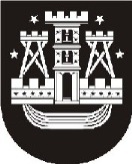 KLAIPĖDOS MIESTO SAVIVALDYBĖS ADMINISTRACIJOS DIREKTORIUSĮSAKYMASDĖL SAVIVALDYBĖS BIUDŽETO LĖŠŲ KVOTŲ PASKIRSTYMO KULTŪROS IR MENO SRIČIŲ PROJEKTAMS IŠ DALIES FINANSUOTI 2022 M.2022-01-27  Nr. AD1-133KlaipėdaVadovaudamasis Lietuvos Respublikos vietos savivaldos įstatymo 29 straipsnio 8 dalies 5 punktu, Kultūros bei meno projektų finansavimo Klaipėdos miesto savivaldybės biudžeto lėšomis tvarkos aprašo, patvirtinto Klaipėdos miesto savivaldybės tarybos 2017 m. liepos 27 d. sprendimu Nr. T2-187 „Dėl kultūros bei meno projektų finansavimo Klaipėdos miesto savivaldybės biudžeto lėšomis tvarkos nustatymo“, 37 punktu ir atsižvelgdamas į Kultūros ir meno tarybos 2022 m. sausio 12 d. posėdžio (2022 m. sausio 20 d. protokolas Nr. TAR1-7) nutarimą:1. Tvirtinu Kultūros plėtros programos (Nr. 08) priemonėje „Kultūros ir meno sričių ir programų projektų dalinis finansavimas“ (kodas 08.01.01.01) numatytų savivaldybės biudžeto lėšų kvotų paskirstymą kultūros ir meno sričių projektams 2022 m. iš dalies finansuoti (pridedama). 2. Nustatau, kad šis įsakymas skelbiamas Klaipėdos miesto savivaldybės interneto svetainėje.SAVIVALDYBĖS BIUDŽETO LĖŠŲ KVOTŲ PASKIRSTYMAS KULTŪROS IR MENO SRIČIŲ PROJEKTAMS 2022 M. IŠ DALIES FINANSUOTI_________________________Savivaldybės administracijos direktoriusGintaras NeniškisPATVIRTINTAKlaipėdos miesto savivaldybės administracijosdirektoriaus 2022 m. sausio 27 d. įsakymu Nr. AD1-133Eil. Nr. Kultūros ir meno srities pavadinimas Kvota(Eur)1.Vizualieji menai (dailė, fotografija, tarpdisciplininis menas) ir dizainas30 1552.Scenos menai ir muzika (teatras, lėlių teatras, opera, muzikinis teatras, šokis, cirkas)42 1913.Istorinė atmintis, paveldas, etninė kultūra50 3764.Jūrinė kultūra ir edukacija36 3775.Bendruomeniškumą skatinantys projektai80 7776.Kultūros edukacija52 1897.Menininkų rezidencijos12 5168.Kultūros ir kūrybinių industrijų plėtra, kino meno sklaida15 4019.Klaipėdos 770-asis gimtadienis 100 000Iš viso:419 982